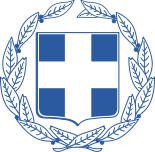 Θέμα: «Πρόσκληση για τριήμερο σεμινάριο με θέμα : Αχέροντας : Φυσικό και ανθρωπογενές περιβάλλον, αθλητικές δραστηριότητες και τουριστική ανάπτυξη».Πρόσκληση σε  τριήμερο σεμινάριο με τίτλο «Αχέροντας : Φυσικό και ανθρωπογενές περιβάλλον, αθλητικές δραστηριότητες και τουριστική ανάπτυξης» το οποίο διοργανώνεται από το ΚΠΕ Φιλιατών σε συνεργασία με το ΚΠΕ Ζηρού- Φιλιππιάδας, το ΚΠΕ Κόνιτσας, τον Δήμο Σουλίου και τον Φορέα Διαχείρισης Στενών-Εκβολών Καλαμά και Αχέροντα, στο πλαίσιο της Πράξης «ΚΕΝΤΡΑ ΠΕΡΙΒΑΛΛΟΝΤΙΚΗΣ ΕΚΠΑΙΔΕΥΣΗΣ (ΚΠΕ)-ΠΕΡΙΒΑΛΛΟΝΤΙΚΗ ΕΚΠΑΙΔΕΥΣΗ» του Ε.Π. «ΑΝΑΠΤΥΞΗ ΑΝΘΡΩΠΙΝΟΥ ΔΥΝΑΜΙΚΟΥ, ΕΚΠΑΙΔΕΥΣΗ ΚΑΙ ΔΙΑ ΒΙΟΥ ΜΑΘΗΣΗ 2014-2020» , Άξονας προτεραιότητας 6. Το σεμινάριο το οποίο θα διεξαχθεί στις 23, 24 και 25 Νοεμβρίου 2018 στην Παραμυθία (πολιτιστικό κέντρο Καρκαμίσι) και απευθύνεται σε 45 εκπαιδευτικούς Π/θμιας και Δ/θμιας Εκπ/σης όλων των ειδικοτήτων από  νομούς εμβέλειας του ΚΠΕ Φιλιατών και του ΚΠΕ Ζηρού (15 εκπαιδευτικοί από το νομό Θεσπρωτίας και 30 εκπαιδευτικοί από όλες τις άλλες διευθύνσεις):  Π/θμιας: Θεσπρωτίας, Ιωαννίνων, Πρέβεζας, Άρτας, Κέρκυρας, Καστοριάς, Λευκάδας, Κεφαλληνίας ,Γρεβενών, Κοζάνης, Αιτωλοακαρνανίας, Αχαϊας.Δ/θμιας: Θεσπρωτίας, Ιωαννίνων, Πρέβεζας, Άρτας, Κέρκυρας, Καστοριάς, Λευκάδας, Κεφαλληνίας, Γρεβενών, Αιτωλοακαρνανίας, Αχαϊας. Προσδοκώμενα μαθησιακά αποτελέσματα:  Το θέμα του σεμιναρίου έχει άμεση σχέση με το εκπαιδευτικό πρόγραμμα που υλοποιεί το ΚΠΕ Φιλιατών προς μαθητές «Καλαμάς και Αχέροντας στο ρου χρόνου και της φύσης. Θεωρείται σημαντικό γιατί αφορά την φυσική κατάσταση και την αειφόρο ανάπτυξη.Πρόγραμμα Παρασκευή  23 Νοεμβρίου 2018     Πολιτιστικό Κέντρο Καρκαμίσι- Παραμυθιάς            Σάββατο  24 Νοεμβρίου 2018         Κυριακή  25  Νοεμβρίου  2018Η διαδικασία υποβολής αίτησης θα είναι ως εξής:Στη φόρμα αίτησης που σας επισυνάπτουμε οι ενδιαφερόμενοι εκπαιδευτικοί παρακαλούνται να συμπληρώσουν τα στοιχεία τους και να την υποβάλλουν στον αρμόδιο Υπεύθυνο Σχολικών Δραστηριοτήτων ανά Δ/νση Π.Ε ή Δ.Ε. που ανήκουν. Προθεσμία υποβολής αίτησης θα είναι η Πέμπτη 25 Οκτωβρίου 2018.Οι Υπεύθυνοι Σχολικών Δραστηριοτήτων θα συμπληρώσουν τον πίνακα αιτούντων που σας επισυνάπτουμε με όλα τα στοιχεία των εκπ/κών (χωρίς να τροποποιήσουν το αρχείο excel) και θα μας το αποστείλουν ηλεκτρονικά (ΟΧΙ σκαναρισμένο) την ίδια ημέρα.Επισήμανση: η δαπάνη μετακίνησης των συμμετεχόντων από και προς το ΚΠΕ Φιλιατών θα βαρύνει τους ίδιους. Σύμφωνα με τον Ν.4336/2015, ΦΕΚ 94Α , διανυκτέρευση αναγνωρίζεται , όταν η απόσταση από την έδρα του μετακινούμενου είναι μεγαλύτερη από 160 χιλιόμετρα.Παρακαλούμε για τις δικές σας ενέργειες.                                                                                         Ο Υπεύθυνος του Κ.Π.Ε. Φιλιατών	 Νικολάου Μάρκος17:00-17:30Εγγραφή, παραλαβή φακέλου, χαιρετισμοίΕγγραφή, παραλαβή φακέλου, χαιρετισμοί18:00-18:30Μαρδίρης Θεόδωρος Dr.ΒιολόγοςΒιοποικιλότητα στον ποταμό Αχέροντα18:30 – 19:00  Ράπτη Αλεξάνδρα, ΔασολόγοςΑνθρώπινες αρνητικές παρεμβάσεις στην περιοχή Αχέροντα     19:00 – 19:20  Περδικάρης Κωνσταντίνος Dr. Ιχθυολόγος,Κωνσταντινίδης Ευάγγελος Msc,υποψήφιος ΔιδάκτωρΑχερωνογοβιός, ενδημικό είδος19:20 -19:40      Ιωάννου Γεώργιος, Msc  βιολόγοςΑσπροπάρης, σπάνιο – απειλούμενο είδος19:40 – 20:00ΔιάλλειμαΔιάλλειμα20:00 – 20: 30Στέφανος  Βασιλειάδης, Αρχαιολόγος - Ιστορικός Αρχαιολογικοί χώροι στην περιοχή Αχέροντα20:30 – 21:00  π.Ντελής Μεθόδιος, Αρχιμανδρίτης, Ηγούμενος Ι.Μ Γηρομερίου, Θεολόγος Σημεία θρησκευτικού – Χριστιανικού ενδιαφέροντος στην περιοχή Αχέροντα21:00ΔείπνοΔείπνο09:00          Μετάβαση με λεωφορείο στο Δ.Δ ΑμμουδιάςΜετάβαση με λεωφορείο στο Δ.Δ Αμμουδιάς09:40 – 10:00   Στο περίπτερο ενημέρωσης του Φορέα Διαχείρισης  Στενών και εκβολών Αχέροντα  και ΚαλαμάΣτο περίπτερο ενημέρωσης του Φορέα Διαχείρισης  Στενών και εκβολών Αχέροντα  και Καλαμά10:00 – 10:10Μετάβαση  στο Δ.Δ ΚαναλακίουΜετάβαση  στο Δ.Δ Καναλακίου10:10 -  11:30  Ενημέρωση στον αρχαιολογικό χώρο Νεκυομαντείου – ΝεκρομαντείουΕνημέρωση στον αρχαιολογικό χώρο Νεκυομαντείου – Νεκρομαντείου11:30 – 11:45Μετάβαση στο Δ.Δ ΓλυκήςΜετάβαση στο Δ.Δ Γλυκής11:45 – 13:30  Dr. Μπέζα Παρασκευή, Καθ.Εφαρμογών Παν.ΗπείρουΕργαστήριο – μετρήσεις νερού14:00 – 16:00Γεύμα, ανάπαυλαΓεύμα, ανάπαυλα17:00 -  17:30  Κιτσάτης Κωνσταντίνος Καθηγητής Φυσικής ΑγωγήςΚανό, καγιάκ, ράφτιγκ   17:30 – 18:00Σακαρέλης Χρήστος Καθηγητής Φυσικής ΑγωγήςΙππασία18:00 – 18:30Καραμπίνας Φίλιππας, Καθηγητής Φυσικής Αγωγής,Υπεύθυνος ΚΠΕ ΚόνιτσαςΠεζοπορία, ορειβασία18:30 – 19:00Αθανασίου Δημήτριος, Πάλλας Κων/νοςΑερόπτερο19:00 – 19:45  Δήμος Σουλίου: ταινία ντοκιμαντέρ της περιοχήςΔήμος Σουλίου: ταινία ντοκιμαντέρ της περιοχής09:00 -  09:30Μετάβαση στον αρχαιολογικό χώρο ΕΛΕΑΣ09:30 – 10:30  Ενημέρωση, περιήγηση στον χώρο10:30 – 14:00  Πεζοπορία  στον μονοπάτι που οδηγεί στο ασκητήριο του Αγίου Αρσενίου.14:00   Επιστροφή και γεύμα στο δ,δ  Χρυσαυγή.